Муниципальное бюджетное дошкольное образовательное учреждение«Центр развития ребенка – детский сад №50 «Светофорик»города НевинномысскаТворческая мастерская «Волшебная палитра»Занятие №2Тема: «Осенний калейдоскоп»Составил: воспитатель МБДОУ №50г. НевинномысскаГребеник Зоряна МихайловнаДата проведения: 25.11.2022Занятие №2Тема: «Осенний калейдоскоп»Цель: создание условий для повышения педагогической культуры родителей по проблеме художественно-эстетического развития дошкольников с ЗПР средствами природы и изобразительной деятельности.Задачи:Способствовать осознанию родителями значимости роли природы, как средства эстетического воспитания дошкольников.Создать условия для вовлечения родителей в изучение приемов организации изобразительной деятельности дошкольников.Организовать совместную изобразительную деятельность родителей и воспитанников по созданию композиций в технике «монотипия».Формы работы:Консультация для родителей: «Художественно-эстетическое развитие дошкольников средствами природы».Мастер-класс «Кленовый ковер» в технике моделирование из цветной бумаги.Практикум «Листопад» в нетрадиционной технике «монотипия».Ход встречи:Теоретическая часть.Консультация для родителей: «Художественно-эстетическое развитие дошкольников средствами природы».Литература: Веретенникова С. А. Ознакомление дошкольников с природой. – М.: «Просвещение», 1993   	Воспитатель: Осень переходный сезон, в это время природа очень быстро меняется. Сначала появляются яркие краски, потом листва с деревьев опадает, и они становятся серыми и унылыми. Температура воздуха понижается, и ребенок понимает, что на улице с каждым днем становится все холоднее. Одежда становится объемной, тяжелой и не очень удобной. Но именно в это время года легко привлечь внимание детей к природе, заинтересовать их и показать, как устроена жизнь.Расскажите малышу об этом чудесном времени года, чтобы он полюбил его не меньше, чем солнечное лето или веселую зиму! У природы нет плохой погоды.  Осень - время ярких прогулок по парку, когда на улице свежо и прохладно, а под ногами шуршат разноцветные листья. Во время таких вылазок можно наблюдать за изменениями погоды, ведь осенью она очень непостоянная!Попробуйте на каждой прогулке уделять несколько минут обсуждению погоды: греет солнышко или капает дождик? Стало ли холоднее? Откуда сегодня дует ветер? Какие на небе облака? Так постепенно ребенок научится замечать неуловимые перемены, которые всегда сопровождают смену времен года. К тому же, новые погодные явления могут привнести вдохновение и в творческие занятия малыша. Листопад. Разноцветная листва на деревьях всегда привлекает внимание детей. Листопад - это чудесная возможность поближе познакомиться с растительным миром. Можно, например, рассказать малышу, почему желтеют листья и как деревья готовятся к холодной зиме. Обязательно рассматривайте разноцветные листья: золотые, багряные, рубиновые, медные, бронзовые. Осень радует нас удивительным разнообразием оттенков, и малышу будет интересно узнать, что у каждого из них есть свое название. Обращайте внимание, с каких именно деревьев упали листочки, чтобы малыш запоминал их названия по форме листа. Не забудьте и о том, что некоторые деревья так и остаются зелеными! Время урожая. Пожалуй, урожай - самый важный для нас атрибут осени! Если у вас есть дача или дом за городом, малыш наверняка уже увидел и, возможно, даже поучаствовал в сборе урожая. Если нет, расскажите ему, что в начале осени люди собирают плоды своих летних трудов. Можно устроить дома праздник урожая и приготовить необычные блюда из свежих овощей и фруктов. Процесс приготовления домашних запасов на зиму будет также очень интересен и полезен для малыша: из чего мама варит варенье, откуда зимой берутся соленые огурцы и замороженные ягоды? И, конечно, пусть на прогулках ребенок собирает свой «урожай» из необычных листьев, шишек, красивых веточек и сухих колосков - ведь все это потом пригодится для воплощения его творческих идей! Для сбора природного материала можно использовать любую встречу с природой. Чем разнообразнее собранный материал, тем легче будет с ним работать. Листья можно использовать в аппликации, шишки еловые и сосновые можно использовать в работе с пластилином, делая разнообразных лесных зверюшек. Собранные сухие корни, ветки, шишки, сучки имеют причудливую форму. Можно  предложить  детям ответить на вопросы:  «На что похоже? Что напоминает?»  Это побуждает ребят сравнивать их, вспоминать знакомых сказочных героев, внимательно вглядываться в материал, фантазировать, продумывать заранее, что из него можно будет сделать, какую создать композицию (с участием человечков, зверей, птиц, рыб и т. п.).И помните, любая ваша совместная деятельность на природе будет вдвойне полезна, если добавить к ней улыбки и хорошее настроение! Тогда никакая осенняя депрессия Вам не будет страшна!Практический этап. Мастер-класс «Кленовый ковер» в технике моделирование из цветной бумаги. Воспитатель: Уважаемые родители! Вашему вниманию предложены силуэты осенних листьев клена из цветной бумаги разных цветов и оттенков. Уверены, что каждому из вас знаком способ сборки бумаги веером, то есть последовательное сгибание ломанной линией. Предлагаем Вам в технике «объемное моделирование» их бумаги создать удивительное панно «Кленовый ковер», которое подарит ребятам отличное осеннее настроение. 3. Практикум «Листопад» в технике «отпечатки».Воспитатель: Осенние листья – благодарный материал для создания интерьерных композиций, декоративных украшений. Предлагаем воспользоваться интересной техникой «отпечатки», которая под силу даже самому малоопытному художнику. В этой технике ребята способны создавать удивительные картины в подарок и просто на память о замечательном осеннем дне. Надеемся, что совместное творчество подарить вам с малышами незабываемые моменты радости творчества. Родители упражняются в создании «Листопада» в технике «отпечатки».        Итак, сегодня мы обобщили представления о способах воздействия средств природы на художественно-эстетическое развитие и воспитание дошкольников. Подарите детям краски осени и радость творчества!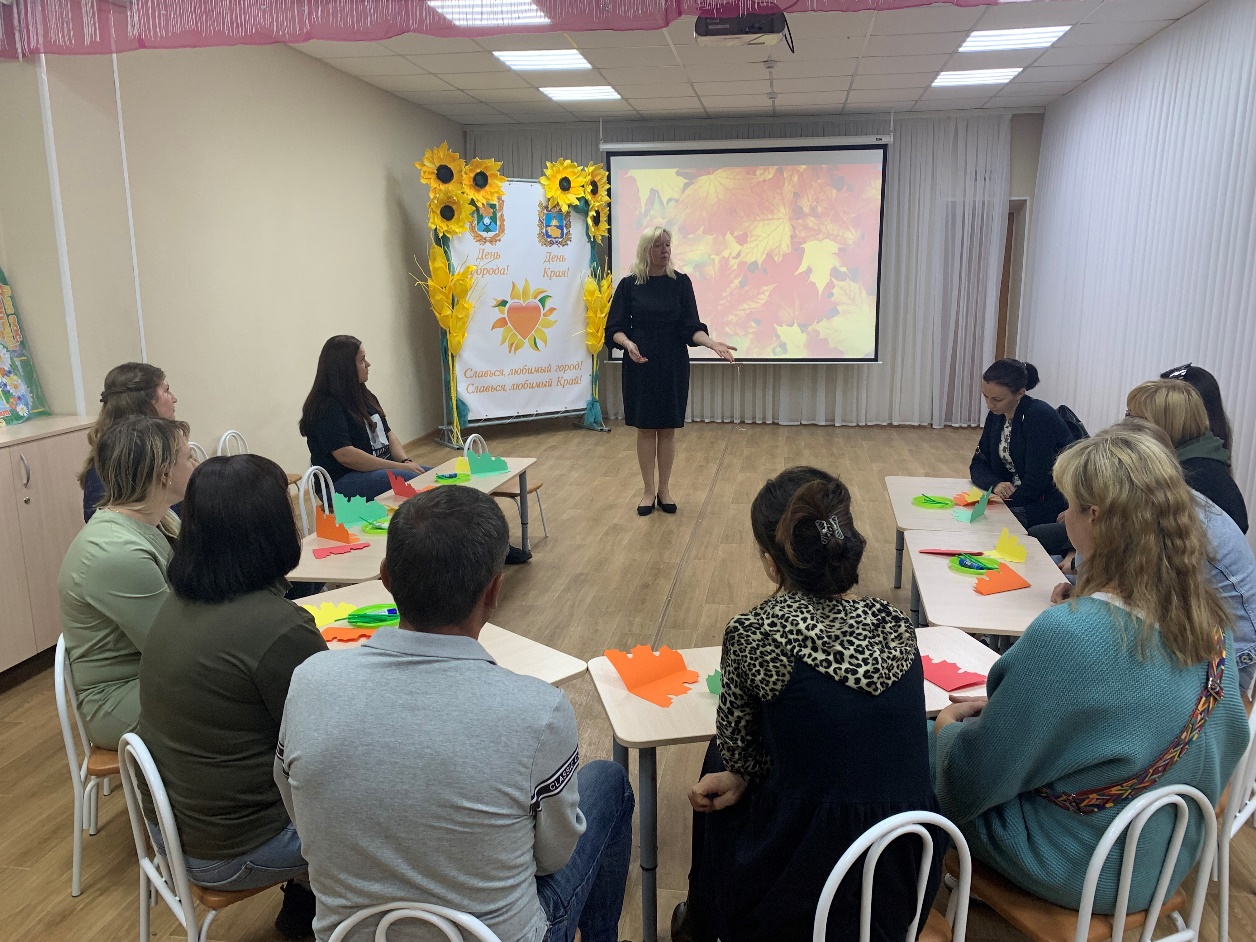 Фото 1. Консультация для родителей: «Художественно-эстетическое развитие дошкольников средствами природы»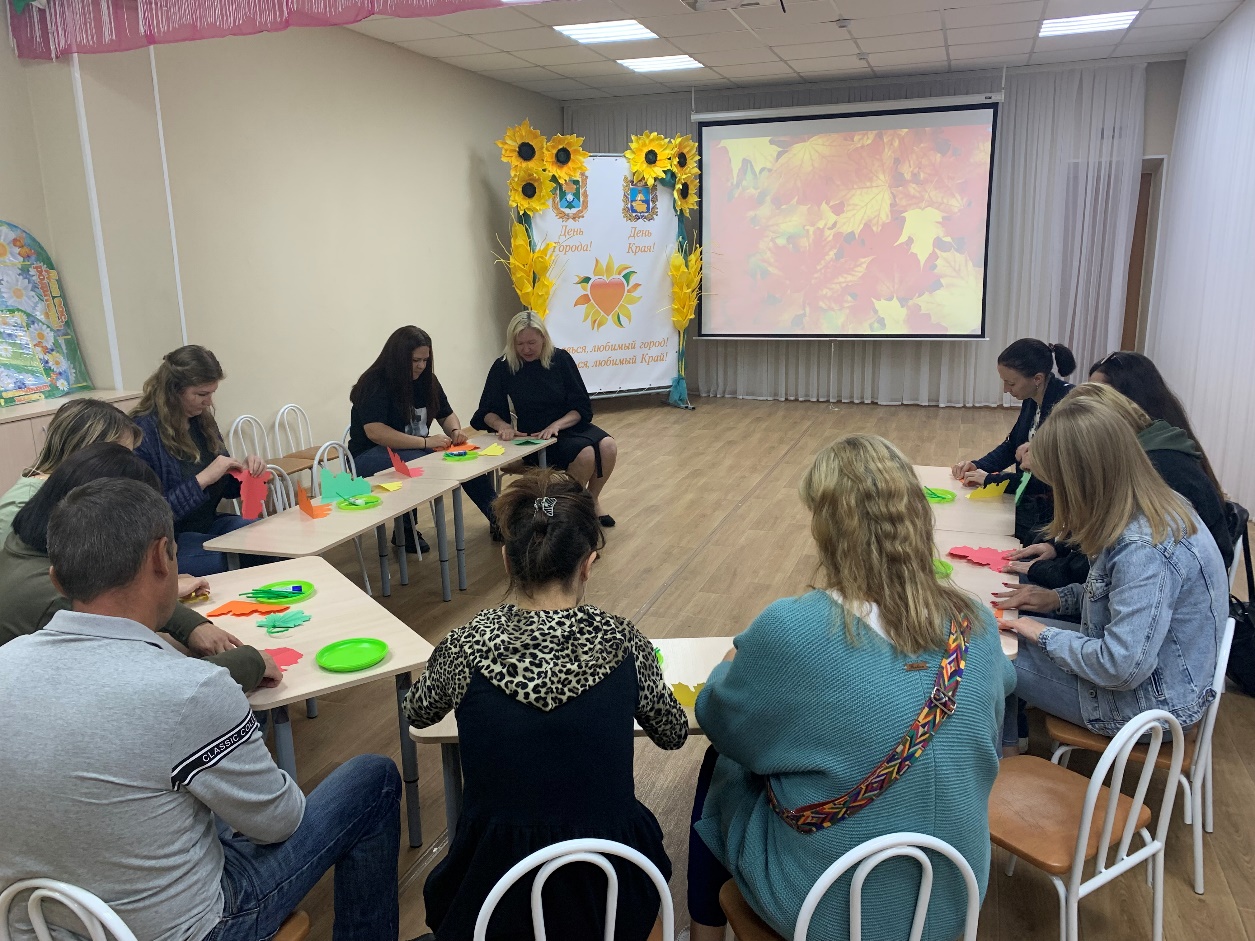 Фото 2. Мастер-класс «Кленовый ковер» в технике моделирование из цветной бумаги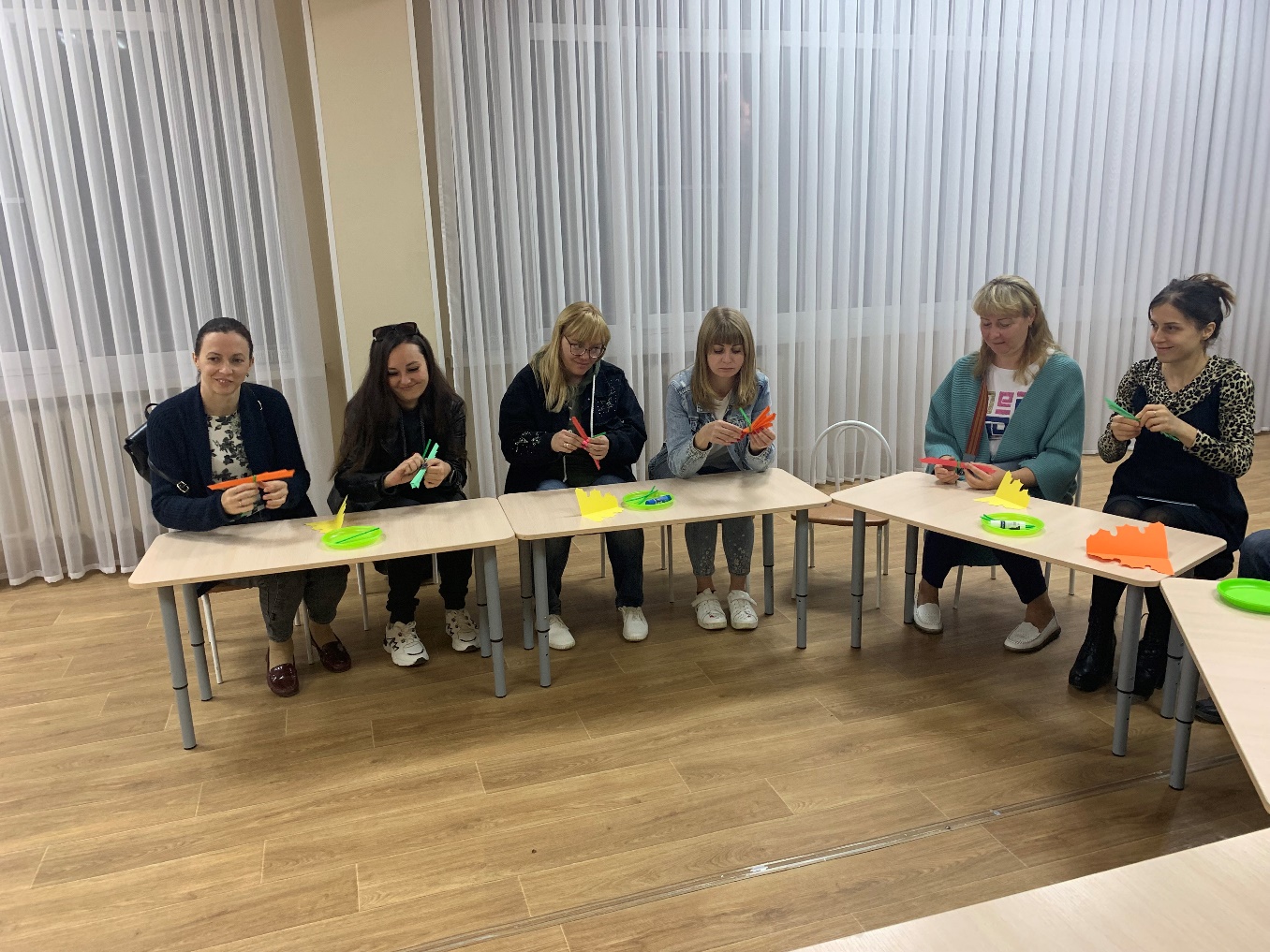 Фото 3. Мастер-класс «Кленовый ковер» в технике моделирование из цветной бумаги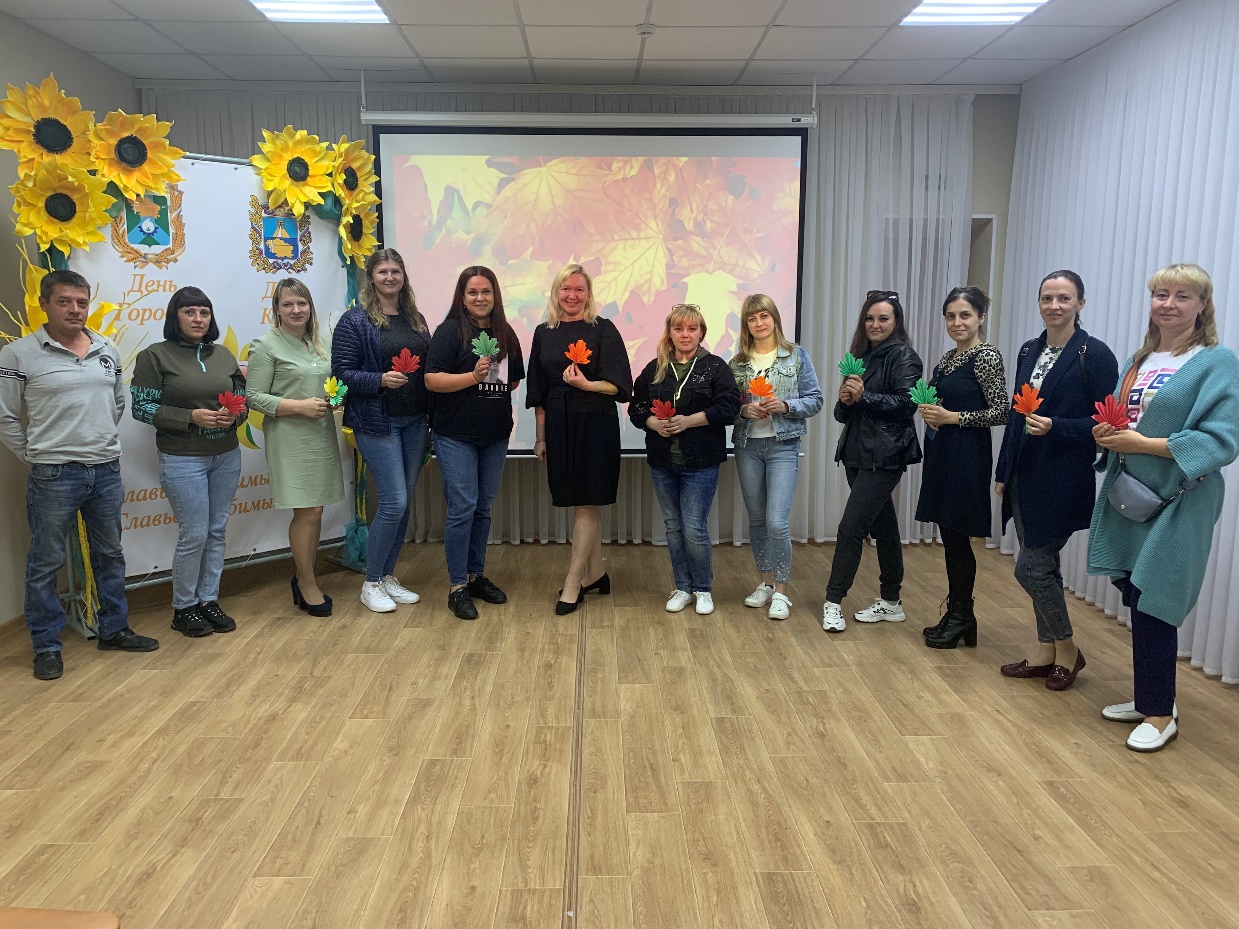 Фото 4. «Кленовый ковер» и осеннее настроение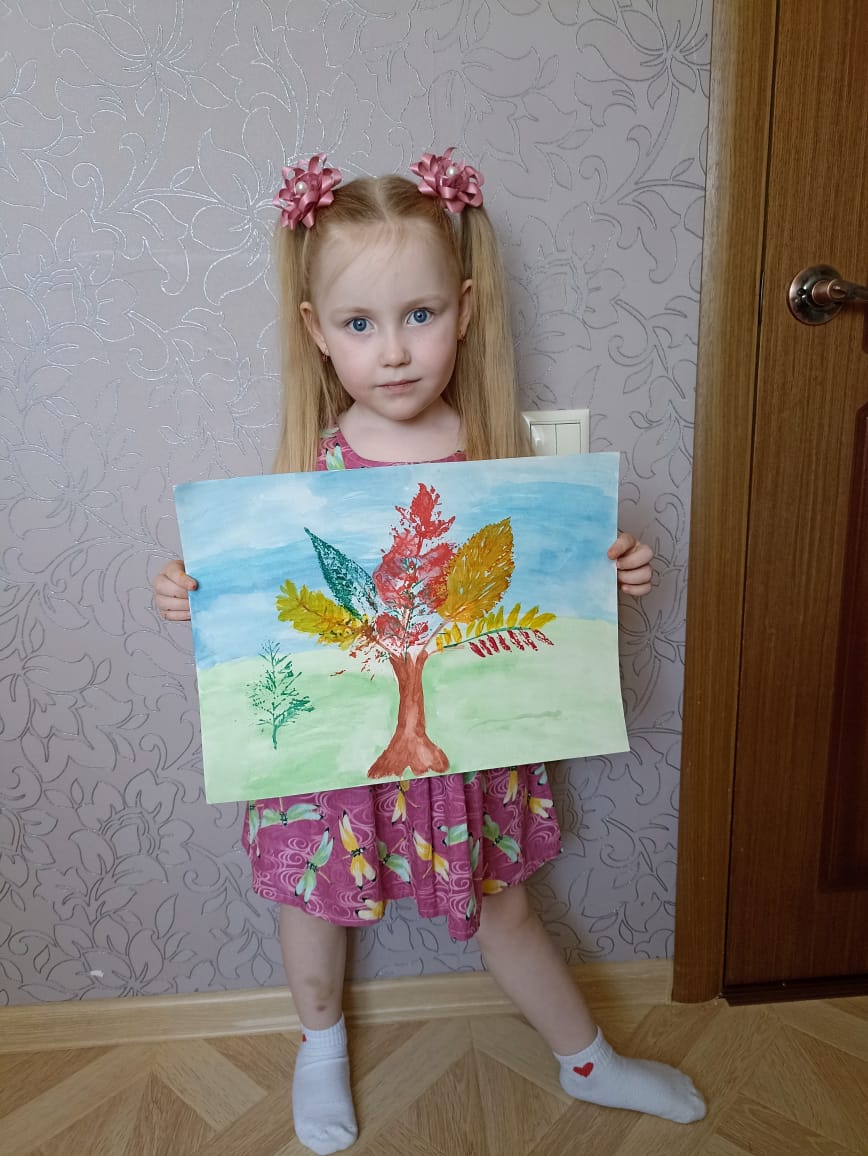 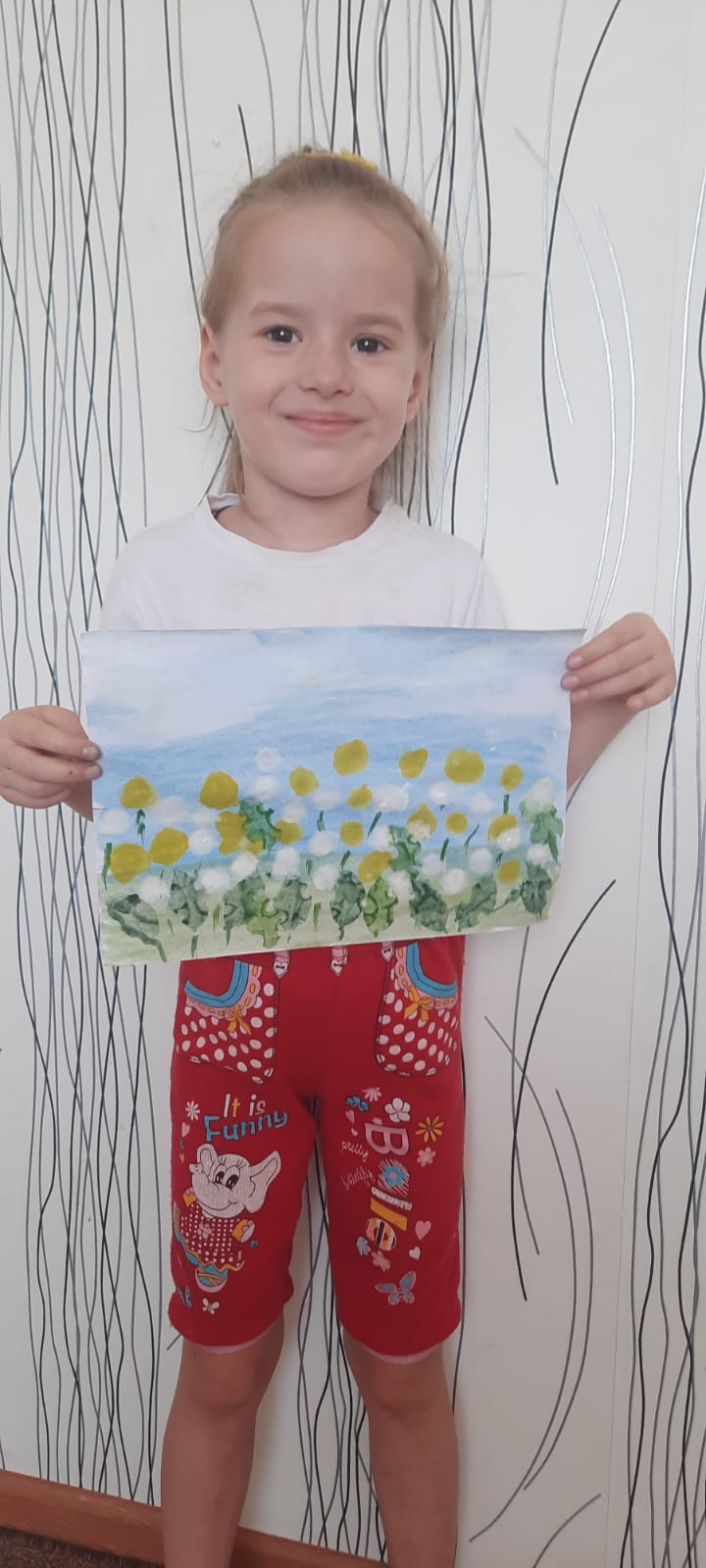      Долгополова Ева                                      Молчаненко Марина         «Осенний букет»                                   «Цветочное настроение»             (монотипия)                                             (тампонирование)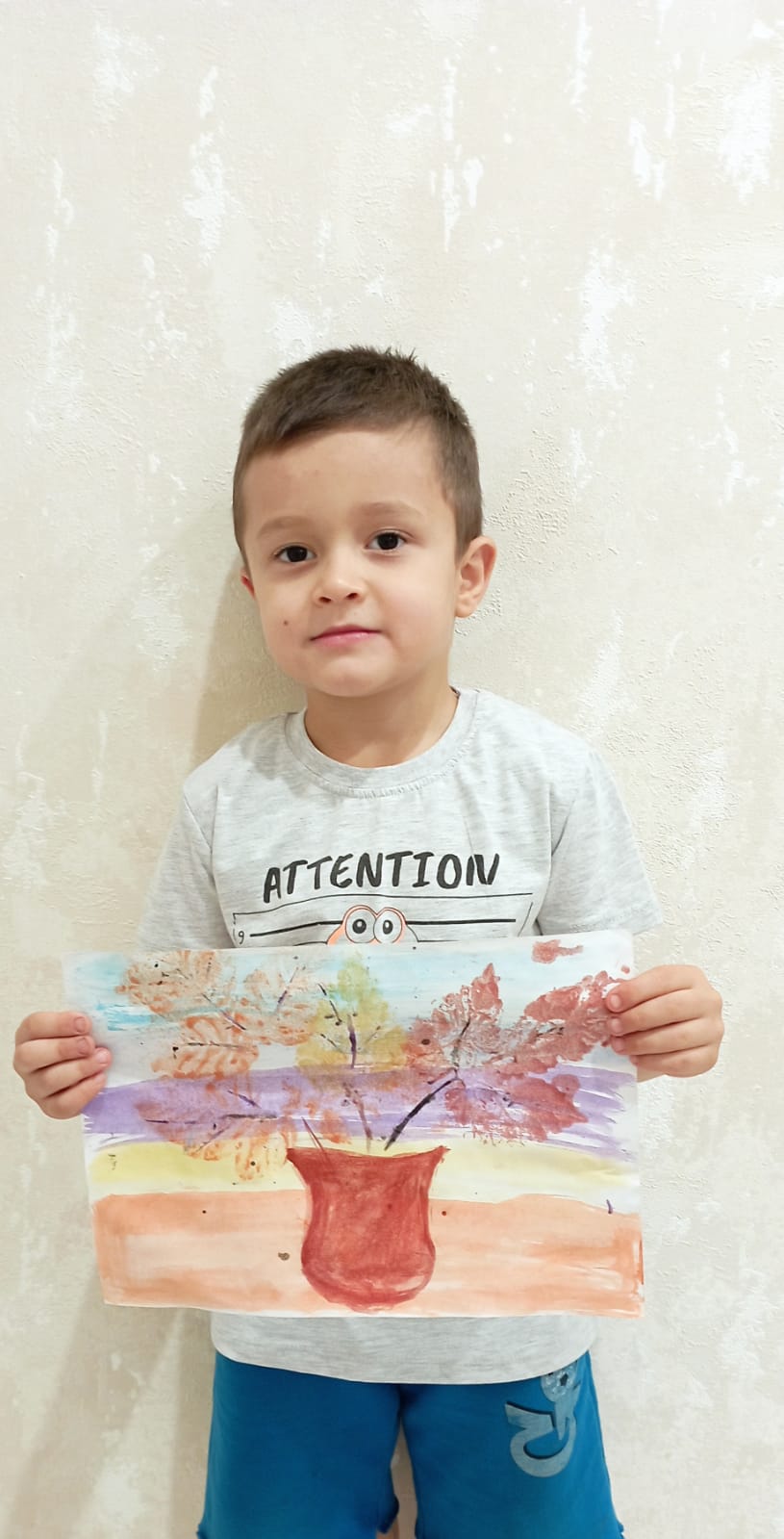 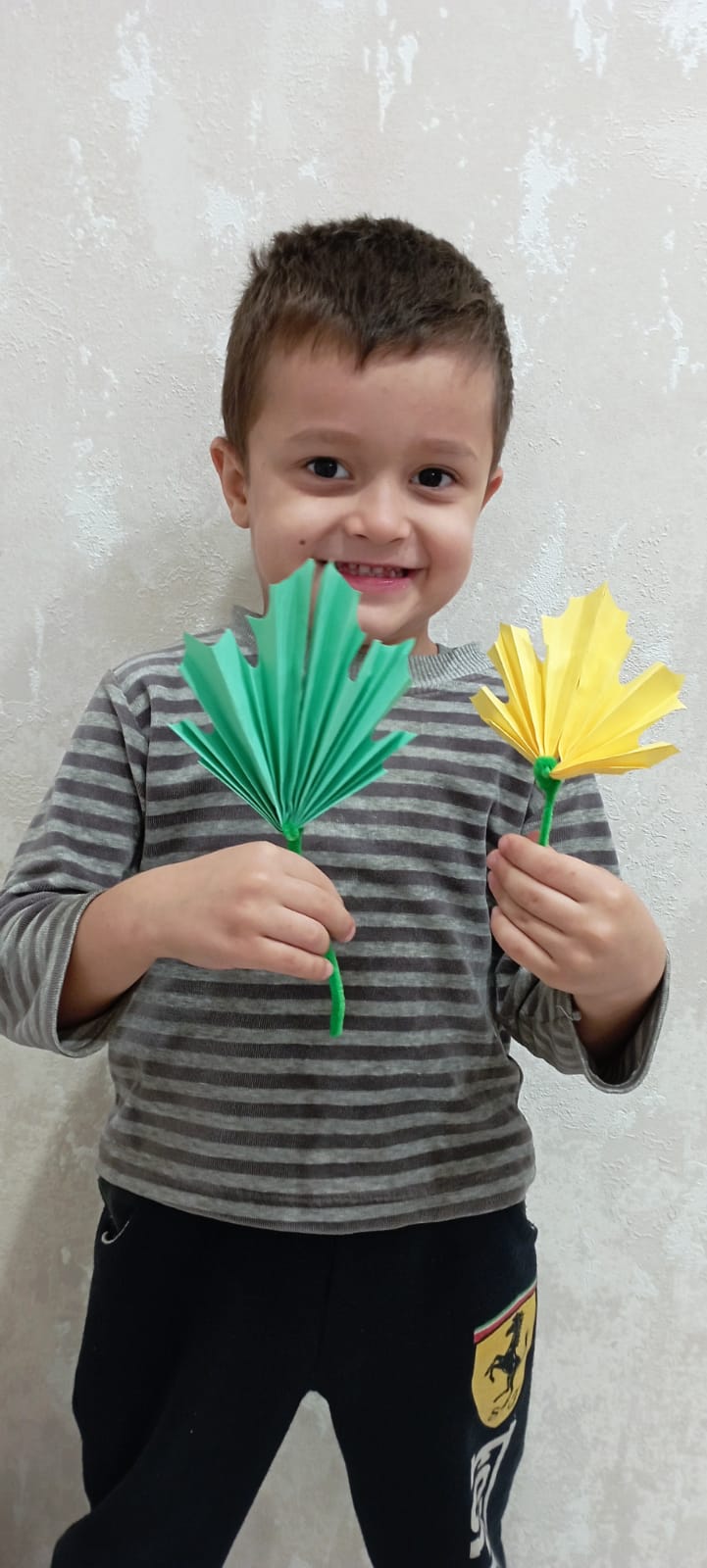      Атлуханов Амир					Атлуханов Амир«Осенний букет в вазе»				              «Листопад»       	 (монотипия)				(моделирование из бумаги)